З А Я В Л Е Н И Еза съгласуване и одобряване на инвестиционни проекти, по които се издава разрешение за строеж(Уникален идентификатор на административната услуга - 2054)От …………………………………………………………………………………..………….(посочете трите имена на физическото лице или наименованието на юридическото лице)ЕГН/ЕИК…………………………………….., постоянен/настоящ адрес или адрес на управление на юридическото лице: гр./с. ……………………........................................, община………………..……….……, област………………..……………………………., ул. (ж.к.) …………………………………....................................., тел.: ………...................., електронна поща ............................................юридическото лице се представлява от ………………………………………………………………………………………………………………………………………………………(трите имена на представителя/пълномощника и ЕГН)№/дата на пълномощното …………………………………….Заявявам желанието си да бъдат разгледани и одобрени приложените проекти за строеж (надстройка, пристройка, преустройство):……………………………………………………………………………………………..……………………………………...........поземлен имот с идентификатор № ………….…………………..…, парцел (УПИ) 
№ ………….…..……………, квартал № …............................................ по плана на гр./с. ….................................……………….община ……………….……………, област ……………..………………………………., който се намира на адрес …………………………………………...…………...................…………………………………………………………………………………………………(ж.к., бул.,  ул., сграда, №, вх., ет., ап.)Имам издадена виза за проектиране № …………………от ……………….. (в случаите по чл. 140, ал. 3 от ЗУТ).Желая/не желая едновременно с одобряването на инвестиционния проект да бъде издадено  разрешение за строителство (чл. 148, ал. 4 от ЗУТ).(ненужното да се зачертае)Прилагам следните документи:1. Документ за собственост, освен ако същият е вписан в имотния регистър: Документът за собственост е вписан под акт № ……., том…….., година …………. в службата по вписванията …………..……. (отбележете със знак , когато документът е вписан, и попълнете данните за вписването).2. Влязло в сила решение на общото събрание за приемане на проекта 
(за сгради на жилищностроителни кооперации).3. Копие от инвестиционния проект в обхват и със съдържание, определени с Наредбата за обхвата и съдържанието на инвестиционните проекти по чл. 139, ал. 5 от ЗУТ, на хартиен и електронен носител, като форматът на записа на цифровите копия на инвестиционните проекти и на документите и данните към тях се определят съгласно посочената наредба – 2 бр.4. Влезли в сила административни актове, които в зависимост от вида и големината на строежа са необходимо условие за разрешаване на строителството по Закона за опазване на околната среда, Закона за биологичното разнообразие, Закона за културното наследство или по друг специален закон, и съответствие на инвестиционния проект с условията в тези актове.5. Оценка за съответствие по чл. 142, ал. 6 от ЗУT.6. Разрешително за изграждане на водовземно съоръжение за подземни води и/или разрешително за водовземане, и/или разрешително за заустване на отпадъчни води, издадени по реда и в случаите, предвидени в Закона за водите.7. Документ с предоставени изходни данни и условия за присъединяване от експлоатационните дружества към мрежите на техническата инфраструктура в случаите, когато не е поискано издаване на виза за проектиране по чл. 140а от ЗУТ. 8. Положително становище на органите за пожарна безопасност и защита на населението за строежите от първа, втора и трета категория.9. Съгласувателно становище по реда на Закона за културното наследство - за недвижими културни ценности и за строежи в техните граници и охранителните им зони.Желая издаденият индивидуален административен акт да бъде получен: Лично от звеното за административно обслужване Чрез лицензиран пощенски оператор на адрес:....................................................,………………………………………………………………………………………………,като декларирам, че пощенските разходи са за моя сметка, платими при получаването на акта за вътрешни пощенски пратки, и съм съгласен документите да бъдат пренасяни от оператора за служебни цели. Индивидуалният административен акт да бъде изпратен:като вътрешна препоръчана пощенска пратка;като вътрешна куриерска пратка;като международна препоръчана пощенска пратка.	Дата: ................................			Заявител: . ....................................(подпис) 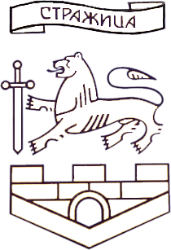      Вх. №…………………     Дата:             /ден. месец, година/ДОГЛАВНИЯ АРХИТЕКТ НА ОБЩИНА СТРАЖИЦА